Clinician Researcher Training Program2022-23HDR Project Proposal Form When completing this Project Proposal Form, please refer to the Clinician Researcher Training Program Guidelines and Conditions for information related to the program conditions and application process Submission Instructions: This project proposal form should be completed by the potential HDR supervisory team.Contact the relevant Health Service Provider (HSP) / public-private partnership provider (PPPP) research office or equivalent to determine submission requirements (i.e. internal deadlines and submission address).The completed form including all certifications must be submitted to the relevant HSP/PPPP in line with their submission requirements.HSP/PPPP NameAdministering InstitutionHDR Project DescriptionSupervisory TeamProvide a summary of the proposed supervisory teamSupervisory team certificationWe certify that:we commit to supporting the proposed project for the duration of the HDRthe information supplied by us on this form is complete, true and correct in every particularwe agree to abide by the Clinician Researcher Training Program Guidelines and Conditionswe agree to obtain any research ethics and governance approvals that might be required for undertaking funded activitiessubject to approval of project, candidates will be recruited in accordance with conditions and criteria specified in the Clinician Researcher Training Program Guidelines and Conditionswe understand and agree, that should the project be approved, no further claim will be made on the Department of Health to cover any expenditure beyond the approved stipend contribution for the successful candidateno member of the supervisor team has overdue reporting obligations for any other funding programs administered by the Office of Medical Research and Innovation (including Future Health Research and Innovation Fund Programs).University Principal SupervisorHSP / PPPP SupervisorAdministering Institution Head of Graduate Research School or equivalent certificationI certify that:the supervisory team include suitably qualified and registered supervisors for the proposed HDR projectthe administering institution endorses the proposed HDR project at the FTE indicated, and should the project be approved, agrees to administer the funding under the conditions specified in the Clinician Researcher Training Program Guidelines and Conditions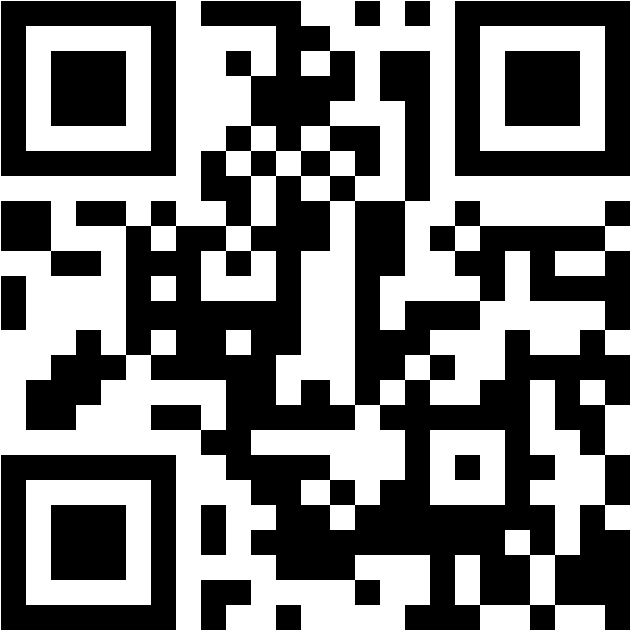 This document can be made available in alternative formats 
on request for a person with a disability.© Department of Health 2022Copyright to this material is vested in the State of Western Australia unless otherwise indicated. Apart from any fair dealing for the purposes of private study, research, criticism or review, as permitted under the provisions of the Copyright Act 1968, no part may be reproduced or re-used for any purposes whatsoever without written permission of the State of Western Australia.Name of administering institution (host university)WA university where candidate would be enrolled and which would administer grant fundsContact officer nameContact officer position titleContact officer email addressClinical professioni.e. Pre-consultant (Medical) / Allied Health / Nursing and MidwiferyHDR project titleHDR project clinical areaField of Research (FoR) Australian and New Zealand Standard Research Classification, 2020 downloadable from the Australian Bureau of Statistics website.Primary FoR (mandatory):Secondary FoR(s) (optional): Burden of Disease (select one disease)Downloadable Australian Institute of Health and Welfare Australian Burden of Disease Study Table 2.1Research Keywords (up to 5)Available from NHMRCSapphire Knowledge Base webpage, located under Research > My Applications > Keyword Library1.2.3.4.5.Describe how the project aims to advance clinical practice in the relevant fieldMaximum 100 wordsProposed HDR Project Summary (may be used for publicity purposes)Proposed HDR Project Summary (may be used for publicity purposes)Aims:Maximum 100 wordsAims:Maximum 100 wordsObjectives:Maximum 100 wordsObjectives:Maximum 100 wordsSignificance:Maximum 100 wordsSignificance:Maximum 100 wordsExpected outcomes: Maximum 100 wordsExpected outcomes: Maximum 100 wordsExpected benefits for WA health system:Maximum 100 wordsExpected benefits for WA health system:Maximum 100 wordsConsumer Involvement:Describe how consumers have been and will be involved in the development of the HDR project.Refer to Section 9 of the Guidelines and Conditions.Maximum 100 wordsConsumer Involvement:Describe how consumers have been and will be involved in the development of the HDR project.Refer to Section 9 of the Guidelines and Conditions.Maximum 100 wordsDescribe how the HDR project aligns with your HSP / PPPP strategic and / or health priorities:Maximum 100 wordsDescribe how the HDR project aligns with your HSP / PPPP strategic and / or health priorities:Maximum 100 wordsPreferred HDR stream Actual pathway will be subject to recruitment of candidate and university approval   PhD                 Masters            EitherPreferred HDR Candidate FTE Actual FTE will be subject to recruitment of candidate and HSP/PPPP and university approval  0.5 FTE            1.0 FTE            EitherResearch Foundation partner support (if applicable)HDR project supervisory teamHDR project supervisory teamHSP / PPPP supervisor nameHSP / PPPP supervisor position HSP / PPPP supervisor departmentHSP/PPPP supervisor ORCID iDHSP / PPPP supervisor email addressUniversity principal supervisor nameUniversity principal supervisor positionUniversity principal supervisor departmentUniversity principal supervisor ORCID iDUniversity principal supervisor email addressAdd additional lines for additional Supervisory Team membersSuitability of supervisory team for proposed projectDescribe how the knowledge, expertise and experience of the supervisory team is appropriate for the proposed HDR project Maximum 200 wordsPotentially suitable candidates for the proposed project have been, or are likely to be, identified.  Yes                   No                   UnsureFull Name   Signature   Date   Full Name   Signature   Date   Administering Institution NameTitle, First Name, SURNAMEPositionSignatureDateTelephone numberEmail address